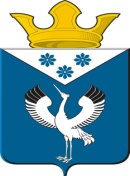 Российская ФедерацияСвердловская областьДумамуниципального образованияБаженовское сельское поселениеБайкаловского муниципального районаСвердловской области-е заседание   4 -го созываРЕШЕНИЕОт  ______.2021 г.                                                                                              №___с. БаженовскоеОб утверждении Порядка расчета и возврата сумм инициативных платежей, подлежащих возврату лицам (в том числе организациям), осуществившим их перечисление в бюджет муниципального образования Баженовское сельское поселение Байкаловского района Свердловской областиВ соответствии с частью 3 статьи 56.1 Федерального закона от 06.10.2003 № 131-ФЗ «Об общих принципах организации местного самоуправления в Российской Федерации», руководствуясь статьями Устава Баженовского сельского поселения, Дума муниципального образования Баженовское сельское поселение РЕШИЛА:1. Утвердить Порядок расчета и возврата сумм инициативных платежей, подлежащих возврату лицам (в том числе организациям), осуществившим их перечисление в бюджет муниципального образования Баженовского сельского поселения  согласно приложению.            2. Опубликовать (обнародовать) настоящее Решение в газете «Вести Баженовского сельского поселения» и разместить на официальном сайте Думы муниципального образования Баженовское сельское поселение в сети «Интернет» http://bajenovskoe.ru/duma.3. Настоящее Решение вступает в силу со дня его официального опубликования.           4. Контроль исполнения настоящего решения возложить на постоянную комиссию по соблюдению законности и вопросам местного самоуправления.Председатель Думы  Баженовского сельского  поселения  ____________________/  М.Г.БелоноговаГлава  Баженовского сельского поселения  _________________________________/  С.М.СпиринУтверждено							 решением Думы 						           муниципального образования    Баженовское сельское поселениеот _____№_____ Порядок расчета и возврата сумм инициативных платежей, подлежащих возврату лицам (в том числе организациям), осуществившим их перечисление в бюджет муниципального образования Баженовское сельское поселение Байкаловского района Свердловской области1. Порядок расчета и возврата сумм инициативных платежей, подлежащих возврату лицам (в том числе организациям), осуществившим их перечисление в бюджет муниципального образования Баженовское сельское поселение (далее - Порядок), разработан в соответствии с частью 3 статьи 56.1 Федерального закона от 06.10.2003 № 131-ФЗ «Об общих принципах организации местного самоуправления в Российской Федерации» (далее - Федеральный закон).2. Понятия и термины, используемые в Порядке, применяются в значениях, определенных статьями 26.1, 56.1 Федерального закона.3. В случае если инициативный проект не был реализован либо в случае наличия остатка по итогам реализации инициативного проекта инициативных платежей, не использованных в целях реализации инициативного проекта, инициативные платежи подлежат возврату лицам (в том числе организациям), осуществившим их перечисление в бюджет муниципального образования Баженовское сельское поселение (далее - денежные средства, подлежащие возврату).4. Размер денежных средств, подлежащих возврату, в случае, если инициативный проект не был реализован, равен сумме внесенного лицом                  (в том числе организацией) инициативного платежа.Размер денежных средств, подлежащих возврату лицу (в том числе организации) в случае если по завершении реализации инициативного проекта образовался остаток инициативных платежей, рассчитывается по следующей формуле:Возврат = ИП - ИФ, где:ИП - размер инициативных платежей, поступивших в бюджет муниципального образования Баженовское сельское поселение от инициатора (представителя инициатора) проекта;ИФ - размер фактических расходов на реализацию инициативного проекта, осуществленных за счет инициативных платежей, поступивших в бюджет муниципального образования Баженовское сельское поселение.5. В течение 10 рабочих дней со дня окончания срока реализации инициативного проекта отраслевой (функциональный) орган Администрации муниципального образования Баженовское сельское поселение, осуществляющий учет инициативных платежей по инициативному проекту, производит расчет суммы инициативных платежей, подлежащих возврату, и направляет инициатору (представителю инициатора) проекта уведомление о возврате инициативных платежей, подлежащих возврату (далее - уведомление). В уведомлении должны содержаться сведения о сумме инициативных платежей, подлежащих возврату, и о праве инициатора (представителя инициатора) проекта подать заявление о возврате денежных средств, подлежащих возврату.6. Для осуществления возврата денежных средств лицо (в том числе организация), внесшее инициативный платеж в бюджет муниципального образования Баженовское сельское поселение, предоставляет в отраслевой (функциональный) орган Администрации муниципального образования Баженовское сельское поселение заявление на возврат денежных средств с указанием банковских реквизитов счета, на который следует осуществить возврат денежных средств.7. Отраслевой (функциональный) орган Администрации муниципального образования Баженовское сельское поселение, осуществляющий учет инициативных платежей, в течение десяти рабочих дней со дня поступления заявления, указанного в пункте 6 Порядка, обеспечивает возврат денежных средств.